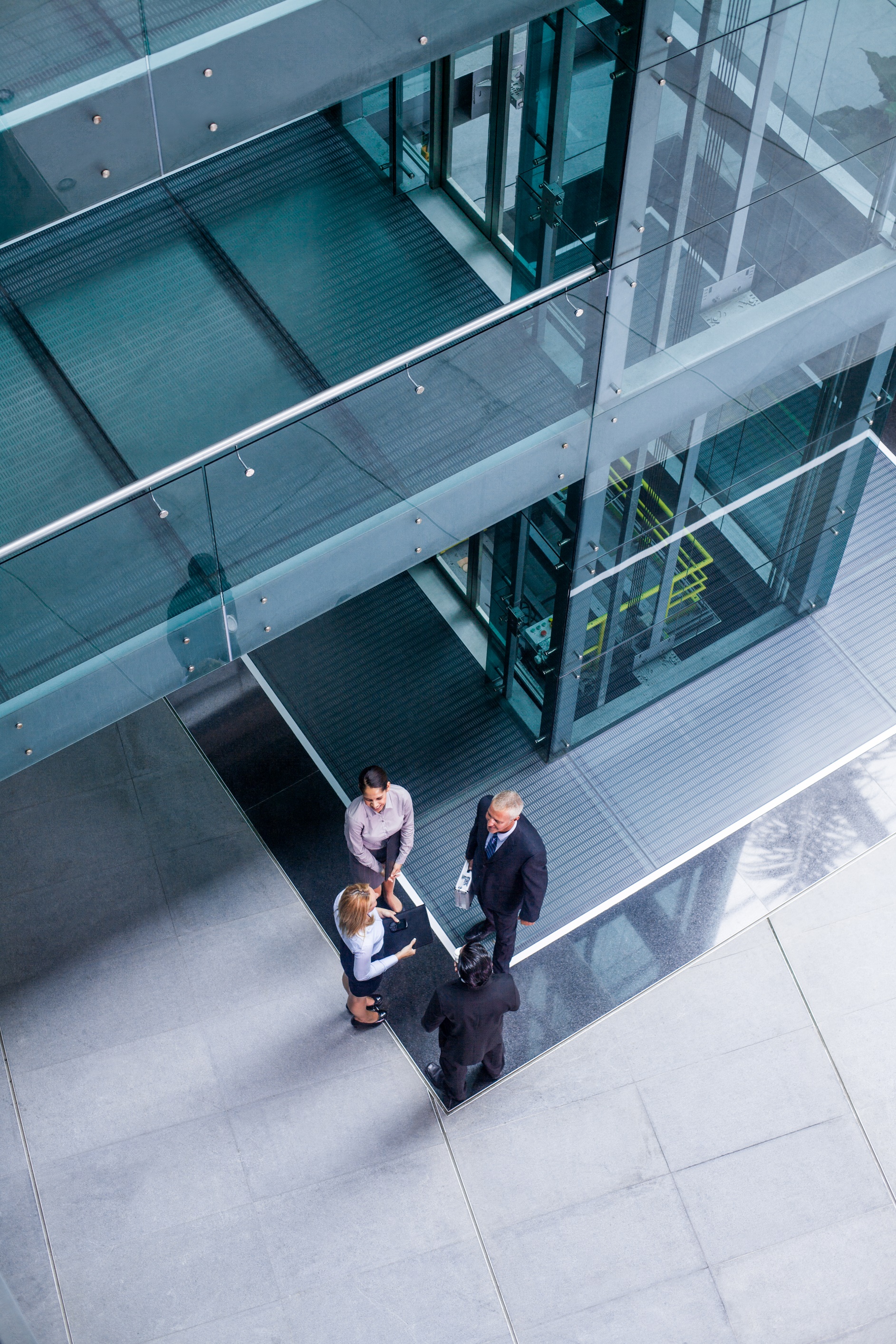 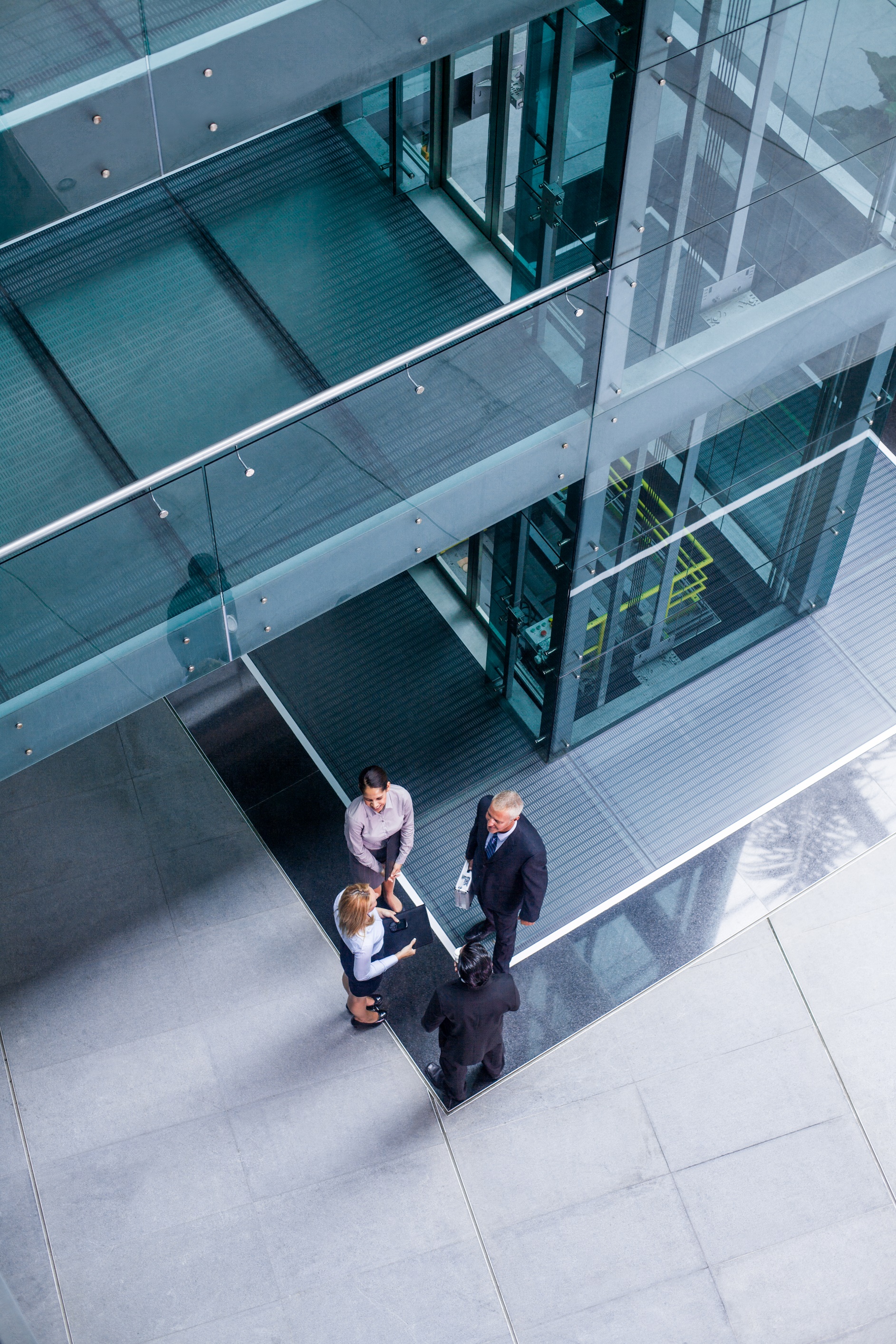 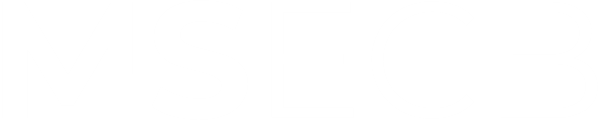 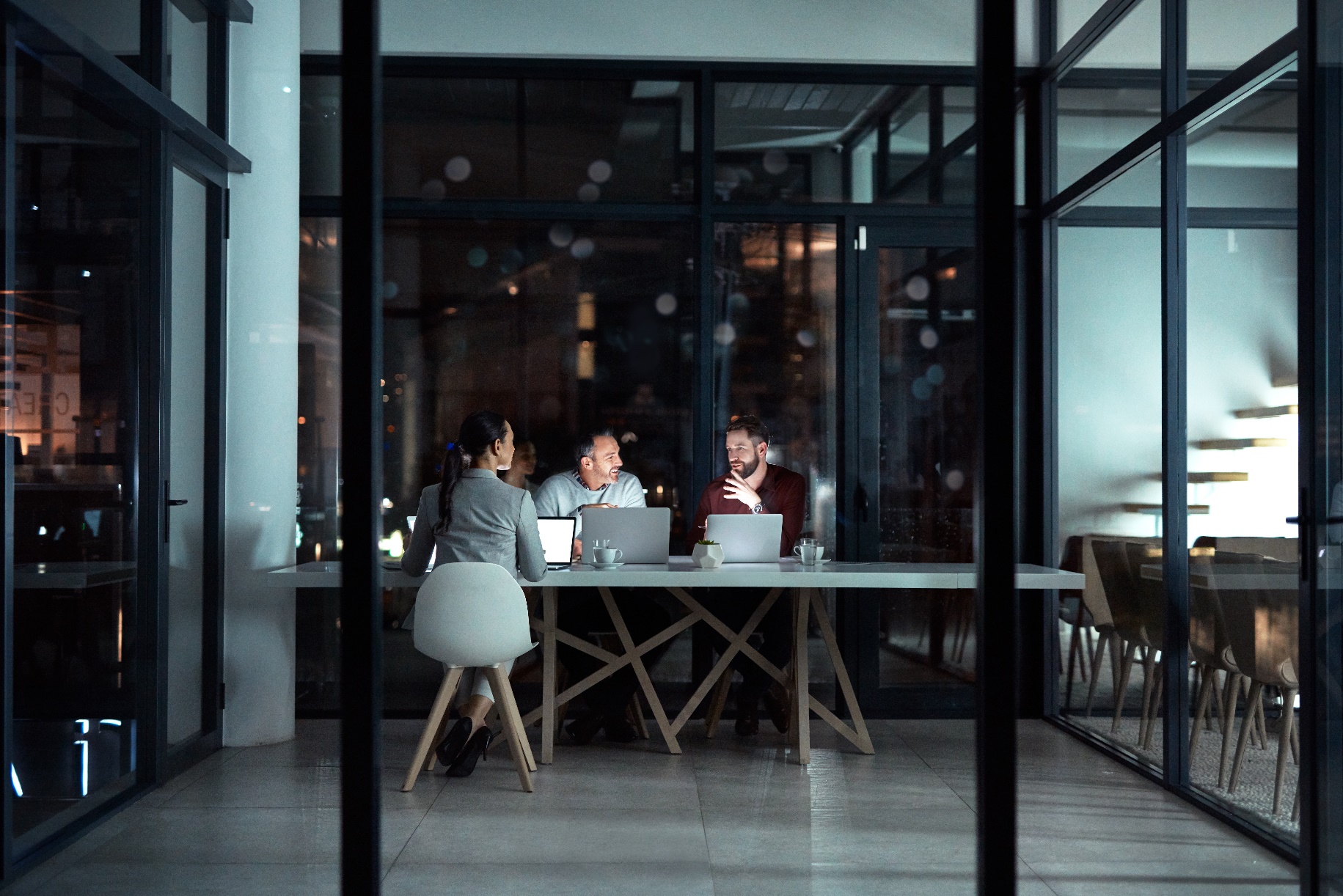 DISTRIBUTIONThe content of this report must not be disclosed to a third party without the agreement of the MSECB Client.DISCLAIMERThis report has been prepared by MSECB in respect of a client’s application for assessment by MSECB. The purpose of the report is to verify the Client's conformance with the management system standard(s) or other criteria specified. The content of this report applies only to matters, which were evident to MSECB at the time of the audit within the audit scope. MSECB does not warrant or otherwise comment upon the suitability of the contents of the report or the certificate for any particular purpose or use. MSECB accepts no liability whatsoever for consequences to, or actions taken by, third parties as a result of or in reliance upon information contained in this report or certificate.This audit is based on a sampling process of the available information and the auditors nor MSECB can guarantee that all, if any, non-conformities have been discovered.1.	Audit information	51.1.	Organization information	51.2.	Audit information	51.3.	Audit Scope	62.	Audit prepaSration and methodology	62.1.	Audit objectives	62.2.	Audit criteria	62.3.	Audit methodology	72.4.	Previous audit results	72.5.	Audit planning	72.6.	Key people interviewed	82.7.	MSECB complaint and appeal process	83.	Significant audit trails followed	9s4.	Audit findings	314.1.	Audit finding definition	314.2.	Major nonconformities (see also Annex A)	324.3.	Minor nonconformities (see also Annex A)	324.4.	Observations	324.5.	Opportunities for improvement	324.6.	Agreed follow-up activities	324.7.	Uncertainty / obstacles that could affect the reliability of audit conclusions	324.8.	Unresolved diverging opinions between the audit team & auditee	325.	Audit conclusions and audit recommendation	335.1.	System management conformance and capability	335.2.	Audit conclusions	335.3.	Recommendation	336.	Annex A: Nonconformity report	346.1.	Nonconformity Report	347.	Annex B: Certification Information	378.	Annex C: Surveillance Plan	38Place, and DateTo Mr. John Smith (example)Organization NameI have audited the Management System (MS) of Company ABC (Organization Name) from May 12th to May 15th, 2022. The main objective of this audit was to assess if the MS has been successfully implemented and effective, as well as to evaluate the conformance of the organization to the ISO 9001:2015, ISO/IEC 20000-1:2018 and ISO/IEC 27001:2022requirements. Based on these assessments and evaluations, a decision has been made whether or not to recommend your organization for certification against ISO 9001:2015, ISO/IEC 20000-1:2018 and ISO/IEC 27001:2022.The audit team has conducted the audit based on the organization’s defined processes in correspondence with the audit plan. The audit conducted by a professional team was a process-based audit with a focus on the significant aspects, risks and objectives. The audit was conducted in accordance with the ISO 19011 and ISO 17021 standards, which are accepted worldwide. Those standards require our audit team to plan and perform the audit in order to acquire reasonable assurance whether your company’s management system is effective and all requirements of ISO 9001:2015, ISO/IEC 20000-1:2018 and ISO/IEC 27001:2022 have been met.During the course of the audit process, the management system has proven overall conformity with the requirements of the standard. The audit team has concluded that your organization has established and preserved its management system according to the requirements of the standard and proved the ability of the system to consistently achieve the approved requirements for the services within the scope of your organization and also on your organization’s policy and objectives.The conformance level with the standard can still be improved despite the fact that no nonconformities or only one nonconformity has been found during the audit. This was a sample-based audit. Nonconformities and other opportunities for improvement can still be found in the audited and non-audited areas.Referring to the results of the audit process and the demonstration of the organization’s development and maturity, the audit team recommends that your organization’s management system should be certified to ISO 9001:2015, ISO/IEC 20000-1:2018 and ISO/IEC 27001:2022.Name SurnameAudit team LeaderAudit informationOrganization informationAudit informationAudit ScopeAudit preparation and methodologyAudit objectivesThe main purpose of this audit is to evaluate the implementation and effectiveness of the Quality Management System (QMS), IT Service Management System (ITSMS) and Information Security Management System (ISMS) including evaluation of conformity to the requirements of ISO 9001:2015, ISO/IEC 20000-1:2018 and ISO/IEC 27001:2022.The specific objectives of this audit are to confirm that:           The organization has determined the boundaries and applicability of the MS in scope.The management system conforms with all the requirements of the audit standards (Clause 4 to 10 of ISO 9001:2015, ISO/IEC 20000-1:2018 and ISO/IEC 27001:2022);The management system conforms with all applicable legal and regulatory requirements.The management system is capable of achieving the organization’s policies.The organization has established, implemented, maintained and continually improved its MS, including the processes needed and their interactions, in accordance with the requirements of the ISO 9001:2015, ISO/IEC 20000-1:2018 and ISO/IEC 27001:2022.Audit criteriaThe audit criteria (set of requirements) for this audit are all normative clauses of ISO 9001:2015, ISO/IEC 20000-1:2018 and ISO/IEC 27001:2022.Clause 4 – Context of the organization Clause 5 – Leadership Clause 6 – Planning Clause 7 – SupportClause 8 – Operation/Operation of the service management systemClause 9 – Performance EvaluationClause 10 – Improvement Annex A – Information security controls refernece11 – Additional requirementsUse of logo and trademarkDocumentation and processes defined in the management system developed by the client.Audit methodology[Please explain the methodology used by the audit team to perform this audit, similar to the sample below]The audit team has conducted a process-based audit focusing on the significant aspects, risks and objectives. The auditors have used audit procedures to collect evidence in sufficient quantity and quality to validate the conformity of the management system of the organization. The use of audit procedures in a systematic way reduces the audit risk and reinforces the objectivity of the audit conclusions. The audit team has used a combination of evidence collection procedures to create their audit test plan. The audit methods used consisted of interviews, observations of activities, review of documentation and records, technical tests and analysis of sampling.The analysis procedure allows the audit team to draw conclusions concerning a whole by examining a part. It allows the auditor to estimate characteristics of a population by directly observing a part of the whole population. The sampling method used during this audit was a systematic sampling (or interval sampling) technique with a margin error of 3 to 5 %.Technical tests, including testing of the effectiveness of a process or control have not been performed by the auditors themselves. The operations have always been performed by the personnel of the auditee. Previous audit resultsThe results of the last audit of this system have been reviewed, in particular to assure appropriate correction and corrective action have been implemented to address any nonconformity identified. This review has concluded that: any nonconformity identified during previous audits has been corrected and the corrective action continues to be effective. any nonconformity identified during previous audits hasn’t been addressed adequately and the  specific issue has been re-defined in the nonconformity section of this report. N/A (no previous audits or no nonconformities during the previous audit)Audit planning[Please describe how the audit was planned by the audit team. Please check the example below]The team leader of the audit has established an initial contact with the auditee to make arrangement for this audit, including scheduling the dates. The team leader has validated the feasibility of the audit, the audit objectives, the audit scope, the location and the audit criteria.The audit plan was sent to the auditee, and it was confirmed before the opening meeting between the audit team and the auditee. The onsite audit was started with an opening meeting which has been attended by the general manager and the QMS, ISMS and ITSMS responsible. The MSECB profile, audit purpose, methodology, reporting system, appeal process and confidentiality were briefly presented to the client during the opening meeting.Key people interviewed.MSECB complaint and appeal processAny client may appeal any decision made by the audit team. Appeals must be in writing and are addressed using MSECB’ procedure for handling appeals and disputes. If MSECB fails to resolve the appeal to the organization’s satisfaction, the appeal can be escalated to MSECB Advisory Board.MSECB Complaint and Appeal Procedure: www.msecb.comSignificant audit trails followed.Notes on usage by the auditor: Under the column “Status”, please use the following key to record your assessment result for each clause:A = Acceptable, N/A = Not Applicable (Out of Scope),MaNC = Major NonconformityMiNC = Minor NonconformityOBS = ObservationOFI = Opportunity for improvementNonconformities are explained in “Section 4: Audit Findings”.Evidence should be provided also for ‘Acceptable’ clauses. If nonconformity is identified (Minor or Major), please include the number of the nonconformity in the column “No. of NC”. Detailed description of the nonconformity should be provided in Annex A – Nonconformity Report.If OBS or OFI is identified, please explain in details the finding(s) in section 4.4 and 4.5. Audit findingsThe audit findings were communicated to the senior management of the organization during the closing meeting. The final conclusion of the audit results and recommendation by the audit team was also communicated to the management during the meeting.Audit finding definition.The evaluation of the audit findings is based on the following definitions:Major nonconformities (see also Annex A)Please explain if there are major non-conformities found during the audit.Minor nonconformities (see also Annex A)Please explain if there are minor non-conformities found during the audit.ObservationsPlease list any noted observations or issues that can possibly turn to non-conformities. Opportunities for improvementPlease list any noted opportunities for improvement without any specific recommendations for  correction.Agreed follow-up activitiesNonconformities detailed here need to be addressed through the organization’s corrective action process, in accordance with the relevant corrective action requirements of the audit standard, including actions to analyze the cause of the nonconformity, prevent recurrence, and complete the maintained records.Corrective actions to address the identified major nonconformities, shall be carried out immediately and MSECB shall be notified of the actions taken within 30 days.  To confirm the actions taken, evaluate their effectiveness, and determine whether certification can be granted or continued, a MSECB auditor will perform a follow up visit within 90 days.Corrective actions to address the identified minor nonconformities shall be documented on an action plan and be sent for review by the client to the auditor within 30 days. If the actions are deemed to be satisfactory, they will be followed up during the next scheduled visit.Nonconformities shall be addressed through the client’s corrective action process, including: Actions taken to determine the extent of and contain the specific nonconformance. Root Cause (results of an investigation to determine the most basic cause(s) of the nonconformance.).Actions taken to correct the nonconformance and, in response to the root cause, to eliminate recurrence of the nonconformance.Corrective action response shall be submitted to the MSECB Lead Auditor.Client must maintain corrective action records, including objective evidence, for at least three (3) years.Uncertainty / obstacles that could affect the reliability of audit conclusionsPlease specify. Unresolved diverging opinions between the audit team & auditeePlease specify. Audit conclusions and audit recommendationSystem management conformance and capability[Please describe if the management system has proven conformity with the requirements of the audit standard and provided adequate structure to support implementation and maintenance of the management system.  e:demonstration of effective implementation and maintenance of MSdemonstration of established and tracking of proper key performance objectives and targetsimplementation of internal audit programme etc.]Audit conclusionsRecommendationLead Auditor Recommendation:[Please recommend whether the management system of the organization being audited, should be certified or not certified)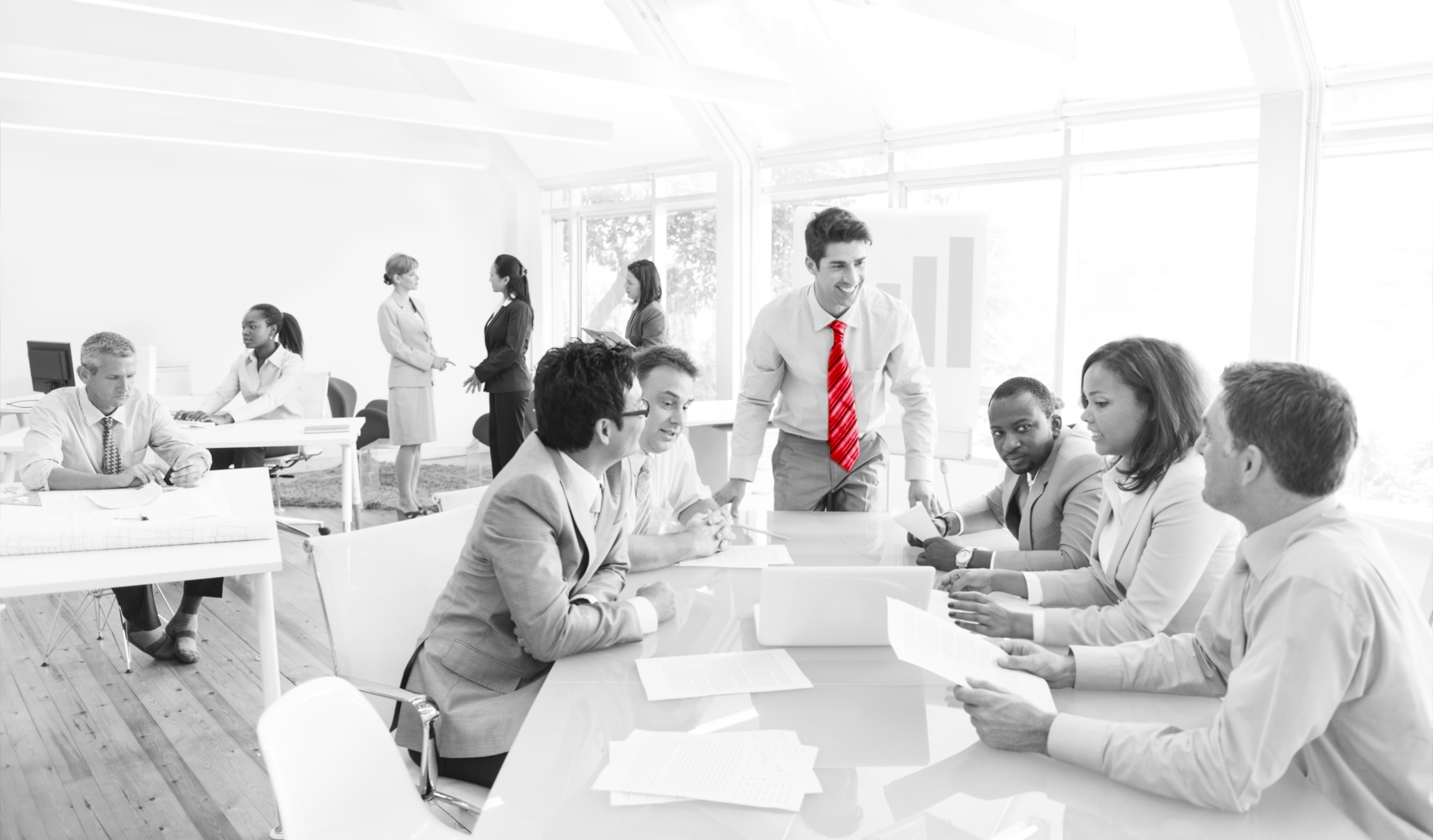 Annex A: Nonconformity reportNonconformity Report Note: If more than one nonconformity identified, please add additional nonconformity reportsAnnex B: Certification InformationAnnex C: Surveillance PlanFor completed visits, mark “X” in the box for each clause/process covered. For planned visits, mark “O” in the box for each clause/process to be covered.Company name:Contract number:Phone number:Website:Total number of employees:Total number of employees within the scope:Please provide justification for the employees that are not included in the certification scope.Contact name:Contact email:Contact phone:Sites:Sites:Sites:Sites:Sites:Sites:Site #Street AddressCityState, Province, CountryZip Code# of Employees1 (main)234Audit standard(s):Audit type: Initial Audit Surveillance 1Audit type: Recertification Surveillance 2Audit type: Other: Other:Date(s) of audit(s):Duration:Audit team leader:Additional team member(s):Additional attendees and roles:Site #Sites Audited1 (main)234Certification audit scope:Date and version of scope statement:Has scope changed since last audit? All scope exclusions are appropriate and justified:Important Note* Excluded clauses in the audited Management System  shall be put in the certificateNameTitleDepartment / ProcessOpening Meeting (Yes or No)Closing Meeting (Yes or No)Date of interviewingClauseRequirementClauseRequirementStatusAudit EvidenceNo. of NCFindings/justification of findings/specifics/notes4 Context of the organization4 Context of the organization4 Context of the organization4 Context of the organization4.1Understanding the organization and its context4.2Understanding the needs and expectations of interested parties4.3Determining the scope of the ISMS (ISMS)4.3Determining the scope of the quality management system (QMS)4.3Determining the scope of the service management systemy (SMS)4.4Information security management system (ISMS)4.4Quality management system and its processes (QMS)4.4Service management system (SMS)5 Leadership5 Leadership5 Leadership5 Leadership5.1 Leadership and commitment5.1.1General (QMS)5.1.2Customer focus (QMS)5.2Policy5.2.1Establishing the quality policy (QMS)Establishing the service management policy (SMS)5.2.2Communicating the quality policy (QMS)Communicating the service management policy (SMS)5.3 Organizational roles, responsibilities and authorities6 Planning6 Planning6 Planning6 Planning6.1Actions to address risks and opportunities6.1.1General (ISMS)6.1.2Information security risk assessment (ISMS)6.1.3Information security risk treatment (ISMS)6.2Information security objectives and planning to achieve them (ISMS)6.2Quality objectives and planning to achieve them (QMS)6.2Service management objectives and planning to achieve them (SMS)6.2.1Establish objectives (SMS)6.2.2Plan to achieve objectives (SMS)6.3Planning of changes (QMS)Plan the service management system (SMS)7 Support7 Support7 Support7 Support7.1Resources7.1.1General (QMS)7.1.2People (QMS)7.1.3Infrastructure (QMS)7.1.4Environment for the operation of processes (QMS)7.1.5Monitoring and measuring resources (QMS)7.1.6Organizational knowledge (QMS)7.2Competence7.3Awareness7.4Communication7.5Documented information7.5.1General7.5.2Creating and updating7.5.3Control of documented information7.5.4Service management system documented information (SMS)7.6Knowledge (SMS)8 Operation8 Operation8 Operation8 Operation8.1Operational planning and control8.2Information security risk assessment (ISMS)8.2Requirements for products and services (QMS)8.2Service portfolio (SMS)8.2.1Customer satisfaction (QMS)8.2.1Service delivery (SMS)8.2.2Determining the requirements for products and services (QMS)8.2.2Plan the services (SMS)8.2.3Review of the requirements for products and services (QMS)8.2.3Control of parties involved in the service lifecycle (SMS)8.2.4Changes to requirements for products and services (QMS)8.2.4Service catalogue management (SMS)8.2.5Asset management (SMS)8.2.6Configuration management (SMS)8.3Information security risk treatment (ISMS)8.3Design and development of products and services (QMS)8.3Relationship and agreement (SMS)8.3.1Determination and selection8.3.1General (QMS & SMS)8.3.2Design and development planning (QMS)8.3.2Business relationship management (SMS)8.3.3Design and development inputs (QMS)8.3.3Service level management (SMS)8.3.4Design and development controls (QMS)8.3.4Supplier management (SMS)8.3.5Design and development outputs (QMS)8.3.6Design and development changes (QMS)8.4Control of externally provided processes, products and services (QMS)8.4Supply and demand (SMS)8.4.1General (QMS)Budgeting and accounting for services (SMS)8.4.2Type and extent of control (QMS)8.4.2Demand management (SMS)8.4.3Information for external providers (QMS)8.4.3Capacity management (SMS)8.5Production and service provision (QMS)8.5Service design, build and transition (SMS)8.5.1Control of production and service provision (QMS)8.5.2Identification and traceability (QMS)8.5.3Property belonging to customers or external providers (QMS)8.5.4Preservation (QMS)8.5.5Post-delivery activitites (QMS)8.5.6Control of changes (QMS)8.6Release of products and services (QMS)8.6Resolution and fulfilment (SMS)8.6.1Incident management (SMS)8.6.2Service request management (SMS)8.6.3Problem management (SMS)8.7Control of nonconforming services (QMS)8.7Service assurance (SMS)8.7.1Service availability management (SMS)8.7.2Service continuity management (SMS)8.7.3Information security management (SMS)9 Performance evaluation9 Performance evaluation9 Performance evaluation9 Performance evaluation9.1Monitoring, measurement, analysis and evaluation9.2Internal audit9.2.1General9.2.2Internal audit programme9.3Management review9.3.1General (QMS)9.3.2Management review input (QMS)9.3.3Management review outputs (QMS)9.4Service reporting (SMS)10 Improvement10 Improvement10 Improvement10 Improvement10.1General (QMS)10.1Nonconformity and corrective action (ISMS & SMS)10.2Nonconformity and corrective action (QMS)10.2Continual improvement (ISMS & SMS)10.3Continual improvement (QMS)11. Additional requirements11. Additional requirements11. Additional requirementsUse of logo and trademarkList of documents included in the audited MS Control Objective and ControlsControl Objective and ControlsStatusAudit EvidenceNo. of NCFindings/justification of findings/specifics/notesA.5 Organizational controlsA.5 Organizational controlsA.5 Organizational controlsA.5 Organizational controlsA.5 Organizational controlsA 5.1Policies for information security. 
Control. Information security policy and topic-specific policies shall be defined, approved by management, published, communicated to and acknowledged by relevant personnel and relevant interested parties, and reviewed at planned intervals and if significant changes occur.A 5.2Information security roles and responsibilities.  Control. Information security roles and responsibilities shall be defined and allocated according to the organization needs.A 5.3Segregation of dutiesControl. Conflicting duties and conflicting areas of responsibility shall be segregated.A.5.4Control. Management shall require all personnel to apply information security in accordance with the established information security policy, topic-specific policies and procedures of the organization.A 5.5 Contact with authorities.Control. The organization shall establish and maintain contact with relevant authorities.A 5.6Contact with special interest groups.Control. The organization shall establish and maintain contact with special interest groups or other special security forums and professional associations.A 5.7Threat intelligenceControl. Information relating to information security threats shall be collected and analyzed to produce threat intelligence.A 5.8Information security in project management Control. Information security shall be integrated into project management.A 5.9Inventory of information and other associated assetsControl. An inventory of information and other associated assets, including owners, shall be developed and maintained. A 5.10Acceptable use of information and other associated assetsControl. Rules for the acceptable use and procedures for handling information and other assets shall be identified, documented and implemented.A 5.11Return of assetsControl. Personnel and other interested parties as appropriate shall return all the organization’s assets in their possession upon change or termination of their employment, contract or agreement.A 5.12Classification of informationControl. Information shall be classified according to the information security needs of their organization based on confidentiality, integrity, availability and relevant interested party requirements.A 5.13Labelling of information Control. An appropriate set of procedures for information labelling shall be developed and implemented in accordance with the information classification scheme adopted by the organization.A 5.14Information transferControl. Information transfer rules, procedures, or agreements shall be in place for all types of transfer facilities within the organization and between the organization and other parties.A 5.15Access controlControl. Rules to control physical and logical access to information and other associated assets shall be established and implemented based on business and information security requirements.A 5.16Identity managementControl. The full life cycle of identities shall be managed.A 5.17Authentication informationControl. Allocation and management of authentication information shall be controlled by a management process, including advising personnel on appropriate handling of authentication information.A 5.18Access rightsControl. Access rights to information and other associated assets shall be provisioned, reviewed, modified and removed in accordance with the organization’s topic-specific policy on and rules for access control.A 5.19Information security in supplier relationships Control. Processes and procedures shall be defined and implemented to manage the information security risk associated with the use of supplier’s products or services.A 5.20Addressing information security within supplier agreementsControl. Relevant information security requirements shall be established and agreed with each supplier based on the type of supplier relationship.A 5.21Managing information security in the information and communication technology (ICT) supply chainControl. Processes and procedures shall be defined and implemented to manage the information security risks associated with the ICT products and services supply chain.A 5.22Monitoring, review and change management of supplier services.Control. The organization shall regularly monitor, review, evaluate and manage change in supplier information security practices and service delivery.A 5.23Information security for use of cloud servicesControl. Processes for acquisition, use, management and exit from cloud services shall be established in accordance with the organization’s information security requirements.A 5.24Information security incident management planning and preparationControl. The organization shall plan and prepare for managing information security incidents by defining, establishing and communicating information security incident management processes, roles and responsibilities.A 5.25Assessment and decision on information security events Control. The organization shall assess information security events and decide if they are to be categorized as information security incidents.A 5.26Response to information security incidentsControl. Information security incidents shall be responded to in accordance with the documented procedures.A 5.27Learning from information security incidentsControl. Knowledge gained from information security incidents shall be used to strengthen and improve the information security controls. A 5.28Collection of evidenceControl. The organization shall establish and implement procedures for the identification, collection, acquisition and preservation of evidence related to information security events.A 5.29 Information security during disruptionControl. The organization shall plan how to maintain information security at an appropriate level during disruption.A 5.30ICT refines for business continuity.Control. ICT Readiness shall be planned, implemented, maintained and tested based on business continuity objectives and ICT continuity requirements. A 5.31Legal, statutory, regulatory and contractual requirements Control. Legal, statutory, regulatory and contractual requirements related to information security and the organization’s approach to meet these requirements shall be identified, documented and kept up to date.A 5.32Intellectual property rightsControl. The organization shall implement appropriate procedures to protect intellectual property rights.A 5.33Protection of recordsControl. Record shall be protected from loss, destruction, falsification, unauthorized access and unauthorized release. A 5.34Privacy protection of personal identifiable information (PII)Control. The organization shall identify and meet the requirements regarding the preservation of privacy and protection of PII according to applicable laws and regulations and contractual requirements.A 5.35Independent review of information securityControl. The organization’s approach to managing information security and its implementation including people, processes and technologies shall be reviewed independently at planned intervals, or when significant changes occur.A 5.36Compliance with policies, rules and standards for information securityControl. Compliance with the organization’s information security policy, topic-specific policies, rules and standards shall be regularly reviewed. A 5.37Documented operating proceduresControl. Operating procedures for information processing facilities shall be documented and made available to personnel who need them. A.6  People controlsA.6  People controlsA.6  People controlsA.6  People controlsA.6  People controlsA 6.1Screening Control. Background verification checks on all candidates to become personnel shall be carried out prior to joining the organization and on an ongoing basis taking into consideration applicable laws, regulations and ethics and be proportional to the business requirements, the classification of the information to be accessed and the perceived risks.A 6.2Terms and conditions of employmentControl. The employment contractual agreements shall state the personel’s and the organization’s responsibilities for information security.A 6.3Information security awareness education and trainingControl. Personnel of the organization and relevant interested parties shall receive appropriate information security awareness, education and training and regular updates of the organization’s information security policy, topic-specific policies and procedures, as relevant for their job function.A 6.4Disciplinary process Control. A disciplinary process shall be formalized and communicated to take actions against personnel and other relevant interested parties who have committed an information security policy violation.A 6.5Responsibilities after termination or change of employment. Control. Information security responsibilities and duties that remain valid after termination or change of employment shall be defined, enforced and communicated to relevant personnel and other interested parties.A 6.6Confidentiality or non-disclosure agreements Control. Confidentiality or non-disclosure agreements reflecting the organization’s needs for the protection of information shall be identified, documented, regularly reviewed and signed by personnel and other relevant interested parties.A 6.7Remote workingControl. Security measures shall be implemented when personnel are working remotely to protect information accessed, processed or stored outside the organization’s premises. A 6.8Information security event reportingControl. The organization shall provide a mechanism for personnel to report observed or suspected information security events through appropriate channels in timely manner. Physical controlsPhysical controlsPhysical controlsPhysical controlsPhysical controls A 7.1Physical security perimetersControl. Security perimeters shall be defined and used to protect areas that contain information and other associated assets.A 7.2Physical entryControl. Secure areas shall be protected by appropriate entry controls and access points.A 7.3Securing offices, rooms and facilitiesControl. Physical security for offices, rooms and facilities shall be designed and implemented.A 7.4Physical security monitoringControl. Premises shall be continuously monitored for unauthorized physical access.A 7.5Protecting against physical and environmental threatsControl. Protection against physical and environmental threats, such as natural disasters and other intentional or unintentional physical threats to infrastructure shall be designed and implemented.A 7.6Working in secure areasControl. Security measures for working in secure areas shall be designed and implemented.A 7.7Clear desk and clear screenControl. Clear desk rules for papers and removable storage media and clear screen rules for information processing facilities shall be defined and appropriately enforced.A 7.8Equipment siting and protectionControl. Equipment shall be sited securely and protected.A 7.9Security of assets off-premisesControl, Off-site assets shall be protected.A 7.10Storage mediaControl. Storage media shall be managed through their life cycle of acquisition, use, transportation and disposal in accordance with the organization’s classification scheme and handling requirements.A 7.11Supporting utilitiesControl. Information processing facilities shall be protected from power failures and other disruptions caused by failures in supporting utilities.A 7.12Cabling securityControl. Cables varying power, data or supporting information services shall be protected from interception, interference or damage.A 7.13Equipment maintenanceControl. Equipment shall be maintained correctly to ensure availability, integrity and confidentiality of information.A 7.14Secure disposal or re-use of equipmentControl. Items of equipment containing storage media shall be verified to ensure that any sensitive data and licensed software has been removed or securely overwritten prior to disposal or re-use.A 8.1User end point devicesControl. Information stored on, processed by or accessible via user end point devices shall be protected.A 8.2Privileged access rightsControl. The allocation and use of privileged access rights shall be restricted and managed.A 8.3Information access restriction Control. Access to information and other associated assets shall be restricted in accordance with the established topic-specific policy on access control.A 8.4Access to source code Control. Read and write access to source code, development tools and software libraries shall be appropriately managed.A 8.5Secure authenticationControl. Secure authentication technologies and procedures shall be implemented based on information access restrictions and the topic-specific policy on access control.A 8.6Capacity managementControl. The use of resources shall be monitored and adjusted in line with current and expected capacity requirements.A 8.7Protection against malwareControl. Protection against malware shall be implemented and supported by appropriate user awareness.A 8.8Management of technical vulnerabilitiesControl. Information about technical vulnerabilities of information systems in use shall be obtained, the organization’s exposure to such vulnerabilities shall be evaluated and appropriate measures shall be taken.A 8.9Configuration managementControl. Configurations, including security configurations, of hardware, software, services and networks shall be established, documented, implemented, monitored and reviewed.A 8.10Information deletionControl. Information stored in information systems, devices or in any other storage media shall be deleted when no longer required.A 8.11Data maskingControl. Data masking shall be used in accordance with the organization’s topic-specific policy on access control and other related topic-specific policies, and business requirements, taking applicable legislation into consideration. A 8.12Data leakage prevention Control. Data leakage prevention measures shall be applied to systems, networks and any other devices that process, store or transmit sensitive information.A 8.13Information backupControl. Backup copies of information, software and systems shall be maintained and regularly tested in accordance with the agreed topic-specific policy on backup.A 8.14Redundancy of information processing facilitiesControl. Information processing facilities shall be implemented with redundancy sufficient to meet availability requirements.A 8.15LoggingControl. Logs that record activities, exceptions, faults and other relevant events shall be produced, stored, protected and analyzed.A 8.16Monitoring activities Control. Networks, systems and applications shall be monitored for anomalous behavior and appropriate actions taken to evaluate potential information security incidents.A 8.17Clock synchronizationControl. The clock of information processing systems used by the organization shall be synchronized to approved time sources.A 8.18Use of privileged utility programsControl. The use of utility programs that can be capable of overriding system and application controls shall be restricted and tightly controlled.A 8.19Installation of software on operational systemsControl. Procedures and measures shall be implemented to securely manage software installation on operational systems. A 8.20Networks security Control. Networks and network devices shall be secured, managed and controlled to protect information in systems and applications.A 8.21Security of network services Control. Security mechanisms, service levels and service requirements of network services shall be identified, implemented and monitored.A 8.22Segregation of networksControl. Groups of information services, users and information systems shall be segregated in the organization’s networks.A 8.23Web filteringControl. Access to external websites shall be managed to reduce exposure to malicious content.A 8.24Use of cryptographyControl. Rules for the effective use of cryptography, including cryptographic key management, shall be defined and implemented.A 8.25Secure development life cycleControl. Rules for the secure development of software and systems shall be established and applied.A 8.26Application security requirementsControl. Information security requirements shall be identified, specified and approved when developing or acquiring applications.A 8.27Secure system architecture and engineering principles Control. Principles for engineering secure systems shall be established, documented, maintained, and applied to any information system development activities.A 8.28Secure codingControl. Secure coding principles shall be applied to software development. A 8.29Security testing in development and acceptance Control. Security testing processes shall be defined and implemented in development life cycle.A 8.30Outsourced development Control. The organization shall direct, monitor and review the activities related to outsourced system development.A 8.31Separation of development, test and production environments Control. Development, testing and production environments shall be separated and secured.A 8.32Change managementControl. Changes to information processing facilities and information systems shall be subject to change management procedures.A 8.33Test informationControl. Test information shall be appropriately selected, protected and managed.A 8.34Protection of information systems during audit testingControl. Audit tests and other assurance activities involving assessment of operational systems shall be planned and agreed between the tester and appropriate management.Has there been any serious deviation from the audit plan? (If yes, please specify)Yes    No Are there any significant issues impacting the audit program? (If yes, please specify)Yes   No Are there any significant changes affecting the management system since last audit took place? (If yes,  please list the significant changes)Yes  No  N/A Are there any unresolved issues affecting the management system since last audit took place? (If yes, please list the unresolved issues)Yes  No  N/A The verification of the effectiveness of the corrective action taken regarding previously identified nonconformities has been performed and is satisfactory (please list any comments if needed)Yes  No  N/A The management system is designed to achieve the organization’s policy objectivesYes    No The management system is designed to meet statutory, regulatory and contractual requirementsYes    No The internal audit and management review processes are in place and adequateYes    No The audit was successful in meeting the stated objectivesYes    No  NON-CONFORMITY REPORT NON-CONFORMITY REPORT NON-CONFORMITY REPORT NON-CONFORMITY REPORT NON-CONFORMITY REPORT NON-CONFORMITY REPORT NON-CONFORMITY REPORT NON-CONFORMITY REPORT NON-CONFORMITY REPORT NON-CONFORMITY REPORT NON-CONFORMITY REPORTTO BE COMPLETED BY AUDITORTO BE COMPLETED BY AUDITORDATEORGANIZATIONORGANIZATIONORGANIZATIONORGANIZATIONORGANIZATIONNC IDNC IDNC IDTO BE COMPLETED BY AUDITORTO BE COMPLETED BY AUDITORTO BE COMPLETED BY AUDITORTO BE COMPLETED BY AUDITORSTANDARD: ISO 9001:2015STANDARD: ISO 9001:2015STANDARD: ISO 9001:2015STANDARD: ISO 9001:2015STANDARD: ISO 9001:2015TO BE COMPLETED BY AUDITORTO BE COMPLETED BY AUDITORNON CONFORMITY OBSERVED IN PROCESS/ AREANON CONFORMITY OBSERVED IN PROCESS/ AREANON CONFORMITY OBSERVED IN PROCESS/ AREATO BE COMPLETED BY AUDITORTO BE COMPLETED BY AUDITORREQUIREMENT OF THE STANDARD: REQUIREMENT OF THE STANDARD: REQUIREMENT OF THE STANDARD: REQUIREMENT OF THE STANDARD: REQUIREMENT OF THE STANDARD: REQUIREMENT OF THE STANDARD: CLAUSE: CLAUSE: CLAUSE: TO BE COMPLETED BY AUDITORTO BE COMPLETED BY AUDITORNON CONFORMITY – DESCRIPTION OF OBJECTIVE EVIDENCENON CONFORMITY – DESCRIPTION OF OBJECTIVE EVIDENCENON CONFORMITY – DESCRIPTION OF OBJECTIVE EVIDENCENON CONFORMITY – DESCRIPTION OF OBJECTIVE EVIDENCENON CONFORMITY – DESCRIPTION OF OBJECTIVE EVIDENCENON CONFORMITY – DESCRIPTION OF OBJECTIVE EVIDENCENON CONFORMITY – DESCRIPTION OF OBJECTIVE EVIDENCENON CONFORMITY – DESCRIPTION OF OBJECTIVE EVIDENCENON CONFORMITY – DESCRIPTION OF OBJECTIVE EVIDENCETO BE COMPLETED BY AUDITORTO BE COMPLETED BY AUDITORTO BE COMPLETED BY AUDITORTO BE COMPLETED BY AUDITORGRADE (Major/ Minor)GRADE (Major/ Minor)LEAD AUDITORLEAD AUDITORAUDITORAUDITORAUDITORBUSINESS PROCESS REP.BUSINESS PROCESS REP.TO BE COMPLETED BY AUDITORTO BE COMPLETED BY AUDITORTO BE COMPLETED BY AUDITORTO BE COMPLETED BY AUDITORTO BE COMPLETED BEFORETO BE COMPLETED BEFORETO BE COMPLETED BY AUDITORTO BE COMPLETED BY AUDITORTO BE COMPLETED BY THE ORGANIZATIONTO BE COMPLETED BY THE ORGANIZATIONROOT CAUSE ANALYSIS (What failed in the system to allow this NC to occur ?)ROOT CAUSE ANALYSIS (What failed in the system to allow this NC to occur ?)ROOT CAUSE ANALYSIS (What failed in the system to allow this NC to occur ?)ROOT CAUSE ANALYSIS (What failed in the system to allow this NC to occur ?)ROOT CAUSE ANALYSIS (What failed in the system to allow this NC to occur ?)ROOT CAUSE ANALYSIS (What failed in the system to allow this NC to occur ?)ROOT CAUSE ANALYSIS (What failed in the system to allow this NC to occur ?)ROOT CAUSE ANALYSIS (What failed in the system to allow this NC to occur ?)ROOT CAUSE ANALYSIS (What failed in the system to allow this NC to occur ?)TO BE COMPLETED BY THE ORGANIZATIONTO BE COMPLETED BY THE ORGANIZATIONTO BE COMPLETED BY THE ORGANIZATIONTO BE COMPLETED BY THE ORGANIZATIONCORRECTION & CORRECTIVE ACTION (What is done to solve this problem and to prevent recurrence)CORRECTION & CORRECTIVE ACTION (What is done to solve this problem and to prevent recurrence)CORRECTION & CORRECTIVE ACTION (What is done to solve this problem and to prevent recurrence)CORRECTION & CORRECTIVE ACTION (What is done to solve this problem and to prevent recurrence)CORRECTION & CORRECTIVE ACTION (What is done to solve this problem and to prevent recurrence)CORRECTION & CORRECTIVE ACTION (What is done to solve this problem and to prevent recurrence)CORRECTION & CORRECTIVE ACTION (What is done to solve this problem and to prevent recurrence)CORRECTION & CORRECTIVE ACTION (What is done to solve this problem and to prevent recurrence)CORRECTION & CORRECTIVE ACTION (What is done to solve this problem and to prevent recurrence)TO BE COMPLETED BY THE ORGANIZATIONTO BE COMPLETED BY THE ORGANIZATIONCORRECTION: CORRECTIVE ACTION: CORRECTION: CORRECTIVE ACTION: CORRECTION: CORRECTIVE ACTION: CORRECTION: CORRECTIVE ACTION: CORRECTION: CORRECTIVE ACTION: CORRECTION: CORRECTIVE ACTION: CORRECTION: CORRECTIVE ACTION: CORRECTION: CORRECTIVE ACTION: CORRECTION: CORRECTIVE ACTION: TO BE COMPLETED BY THE ORGANIZATIONTO BE COMPLETED BY THE ORGANIZATIONVERIFICATION OF CORRECTIVE ACTIONSVERIFICATION OF CORRECTIVE ACTIONSDATE OF COMPLETIONDATE OF COMPLETIONTO BE COMPLETED BY THE ORGANIZATIONTO BE COMPLETED BY THE ORGANIZATIONVERIFICATION OF CORRECTIVE ACTIONSVERIFICATION OF CORRECTIVE ACTIONSORGANIZATION REPRESENTATIVEORGANIZATION REPRESENTATIVETO BE COMPLETED BY AUDITOR TO BE COMPLETED BY AUDITOR VERIFICATION OF CORRECTIONS / CORRECTIVE ACTIONSVERIFICATION OF CORRECTIONS / CORRECTIVE ACTIONSDATEDATESTATUSLEAD AUDITORLEAD AUDITORLEAD AUDITORLEAD AUDITORTO BE COMPLETED BY AUDITOR TO BE COMPLETED BY AUDITOR VERIFICATION OF CORRECTIONS / CORRECTIVE ACTIONSVERIFICATION OF CORRECTIONS / CORRECTIVE ACTIONSTO BE COMPLETED BY AUDITOR TO BE COMPLETED BY AUDITOR AUDITOR COMMENTS (including evidences verified to accept the corrections/ correcive actions)AUDITOR COMMENTS (including evidences verified to accept the corrections/ correcive actions)NON-CONFORMITY  REPORTNON-CONFORMITY  REPORTNON-CONFORMITY  REPORTNON-CONFORMITY  REPORTNON-CONFORMITY  REPORTNON-CONFORMITY  REPORTNON-CONFORMITY  REPORTNON-CONFORMITY  REPORTNON-CONFORMITY  REPORTNON-CONFORMITY  REPORTNON-CONFORMITY  REPORTNON-CONFORMITY  REPORTNON-CONFORMITY  REPORTTO BE COMPLETED BY AUDITORTO BE COMPLETED BY AUDITORDATEDATEORGANIZATIONORGANIZATIONORGANIZATIONORGANIZATIONORGANIZATIONNC IDNC IDNC IDTO BE COMPLETED BY AUDITORTO BE COMPLETED BY AUDITORTO BE COMPLETED BY AUDITORTO BE COMPLETED BY AUDITORSTANDARD: ISO/IEC 20000-1:2018STANDARD: ISO/IEC 20000-1:2018STANDARD: ISO/IEC 20000-1:2018STANDARD: ISO/IEC 20000-1:2018STANDARD: ISO/IEC 20000-1:2018TO BE COMPLETED BY AUDITORTO BE COMPLETED BY AUDITORNON CONFORMITY OBSERVED IN PROCESS/ AREANON CONFORMITY OBSERVED IN PROCESS/ AREANON CONFORMITY OBSERVED IN PROCESS/ AREANON CONFORMITY OBSERVED IN PROCESS/ AREATO BE COMPLETED BY AUDITORTO BE COMPLETED BY AUDITORREQUIREMENT OF THE STANDARD: REQUIREMENT OF THE STANDARD: REQUIREMENT OF THE STANDARD: REQUIREMENT OF THE STANDARD: REQUIREMENT OF THE STANDARD: REQUIREMENT OF THE STANDARD: REQUIREMENT OF THE STANDARD: CLAUSE: CLAUSE: CLAUSE: TO BE COMPLETED BY AUDITORTO BE COMPLETED BY AUDITORNON CONFORMITY – DESCRIPTION OF OBJECTIVE EVIDENCENON CONFORMITY – DESCRIPTION OF OBJECTIVE EVIDENCENON CONFORMITY – DESCRIPTION OF OBJECTIVE EVIDENCENON CONFORMITY – DESCRIPTION OF OBJECTIVE EVIDENCENON CONFORMITY – DESCRIPTION OF OBJECTIVE EVIDENCENON CONFORMITY – DESCRIPTION OF OBJECTIVE EVIDENCENON CONFORMITY – DESCRIPTION OF OBJECTIVE EVIDENCENON CONFORMITY – DESCRIPTION OF OBJECTIVE EVIDENCENON CONFORMITY – DESCRIPTION OF OBJECTIVE EVIDENCENON CONFORMITY – DESCRIPTION OF OBJECTIVE EVIDENCETO BE COMPLETED BY AUDITORTO BE COMPLETED BY AUDITORTO BE COMPLETED BY AUDITORTO BE COMPLETED BY AUDITORGRADE (Major/ Minor)GRADE (Major/ Minor)GRADE (Major/ Minor)LEAD AUDITORLEAD AUDITORAUDITORAUDITORAUDITORBUSINESS PROCESS REP.BUSINESS PROCESS REP.TO BE COMPLETED BY AUDITORTO BE COMPLETED BY AUDITORTO BE COMPLETED BY AUDITORTO BE COMPLETED BY AUDITORTO BE COMPLETED BEFORETO BE COMPLETED BEFORETO BE COMPLETED BEFORETO BE COMPLETED BY AUDITORTO BE COMPLETED BY AUDITORTO BE COMPLETED BY THE ORGANIZATIONTO BE COMPLETED BY THE ORGANIZATIONROOT CAUSE ANALYSIS (What failed in the system to allow this NC to occur ?)ROOT CAUSE ANALYSIS (What failed in the system to allow this NC to occur ?)ROOT CAUSE ANALYSIS (What failed in the system to allow this NC to occur ?)ROOT CAUSE ANALYSIS (What failed in the system to allow this NC to occur ?)ROOT CAUSE ANALYSIS (What failed in the system to allow this NC to occur ?)ROOT CAUSE ANALYSIS (What failed in the system to allow this NC to occur ?)ROOT CAUSE ANALYSIS (What failed in the system to allow this NC to occur ?)ROOT CAUSE ANALYSIS (What failed in the system to allow this NC to occur ?)ROOT CAUSE ANALYSIS (What failed in the system to allow this NC to occur ?)ROOT CAUSE ANALYSIS (What failed in the system to allow this NC to occur ?)TO BE COMPLETED BY THE ORGANIZATIONTO BE COMPLETED BY THE ORGANIZATIONTO BE COMPLETED BY THE ORGANIZATIONTO BE COMPLETED BY THE ORGANIZATIONCORRECTION & CORRECTIVE ACTION (What is done to solve this problem and to prevent recurrence)CORRECTION & CORRECTIVE ACTION (What is done to solve this problem and to prevent recurrence)CORRECTION & CORRECTIVE ACTION (What is done to solve this problem and to prevent recurrence)CORRECTION & CORRECTIVE ACTION (What is done to solve this problem and to prevent recurrence)CORRECTION & CORRECTIVE ACTION (What is done to solve this problem and to prevent recurrence)CORRECTION & CORRECTIVE ACTION (What is done to solve this problem and to prevent recurrence)CORRECTION & CORRECTIVE ACTION (What is done to solve this problem and to prevent recurrence)CORRECTION & CORRECTIVE ACTION (What is done to solve this problem and to prevent recurrence)CORRECTION & CORRECTIVE ACTION (What is done to solve this problem and to prevent recurrence)CORRECTION & CORRECTIVE ACTION (What is done to solve this problem and to prevent recurrence)TO BE COMPLETED BY THE ORGANIZATIONTO BE COMPLETED BY THE ORGANIZATIONCORRECTION: CORRECTIVE ACTION: CORRECTION: CORRECTIVE ACTION: CORRECTION: CORRECTIVE ACTION: CORRECTION: CORRECTIVE ACTION: CORRECTION: CORRECTIVE ACTION: CORRECTION: CORRECTIVE ACTION: CORRECTION: CORRECTIVE ACTION: CORRECTION: CORRECTIVE ACTION: CORRECTION: CORRECTIVE ACTION: CORRECTION: CORRECTIVE ACTION: TO BE COMPLETED BY THE ORGANIZATIONTO BE COMPLETED BY THE ORGANIZATIONVERIFICATION OF CORRECTIVE ACTIONSVERIFICATION OF CORRECTIVE ACTIONSVERIFICATION OF CORRECTIVE ACTIONSDATE OF COMPLETIONDATE OF COMPLETIONTO BE COMPLETED BY THE ORGANIZATIONTO BE COMPLETED BY THE ORGANIZATIONVERIFICATION OF CORRECTIVE ACTIONSVERIFICATION OF CORRECTIVE ACTIONSVERIFICATION OF CORRECTIVE ACTIONSORGANIZATION REPRESENTATIVEORGANIZATION REPRESENTATIVETO BE COMPLETED BY AUDITOR TO BE COMPLETED BY AUDITOR VERIFICATION OF CORRECTIONS / CORRECTIVE ACTIONSVERIFICATION OF CORRECTIONS / CORRECTIVE ACTIONSVERIFICATION OF CORRECTIONS / CORRECTIVE ACTIONSDATEDATESTATUSLEAD AUDITORLEAD AUDITORLEAD AUDITORLEAD AUDITORTO BE COMPLETED BY AUDITOR TO BE COMPLETED BY AUDITOR VERIFICATION OF CORRECTIONS / CORRECTIVE ACTIONSVERIFICATION OF CORRECTIONS / CORRECTIVE ACTIONSVERIFICATION OF CORRECTIONS / CORRECTIVE ACTIONSTO BE COMPLETED BY AUDITOR TO BE COMPLETED BY AUDITOR AUDITOR COMMENTS (including evidences verified to accept the corrections/ correcive actions)AUDITOR COMMENTS (including evidences verified to accept the corrections/ correcive actions)AUDITOR COMMENTS (including evidences verified to accept the corrections/ correcive actions)NON-CONFORMITY REPORTNON-CONFORMITY REPORTNON-CONFORMITY REPORTNON-CONFORMITY REPORTNON-CONFORMITY REPORTNON-CONFORMITY REPORTNON-CONFORMITY REPORTNON-CONFORMITY REPORTNON-CONFORMITY REPORTNON-CONFORMITY REPORTTO BE COMPLETED BY AUDITORDATEORGANIZATIONORGANIZATIONORGANIZATIONORGANIZATIONORGANIZATIONNC IDNC IDNC IDTO BE COMPLETED BY AUDITORTO BE COMPLETED BY AUDITORSTANDARD: ISO/IEC 27001:2022STANDARD: ISO/IEC 27001:2022STANDARD: ISO/IEC 27001:2022STANDARD: ISO/IEC 27001:2022STANDARD: ISO/IEC 27001:2022TO BE COMPLETED BY AUDITORNON CONFORMITY OBSERVED IN PROCESS/ AREANON CONFORMITY OBSERVED IN PROCESS/ AREANON CONFORMITY OBSERVED IN PROCESS/ AREATO BE COMPLETED BY AUDITORREQUIREMENT OF THE STANDARD: REQUIREMENT OF THE STANDARD: REQUIREMENT OF THE STANDARD: REQUIREMENT OF THE STANDARD: REQUIREMENT OF THE STANDARD: REQUIREMENT OF THE STANDARD: CLAUSE: CLAUSE: CLAUSE: TO BE COMPLETED BY AUDITORNON CONFORMITY – DESCRIPTION OF OBJECTIVE EVIDENCENON CONFORMITY – DESCRIPTION OF OBJECTIVE EVIDENCENON CONFORMITY – DESCRIPTION OF OBJECTIVE EVIDENCENON CONFORMITY – DESCRIPTION OF OBJECTIVE EVIDENCENON CONFORMITY – DESCRIPTION OF OBJECTIVE EVIDENCENON CONFORMITY – DESCRIPTION OF OBJECTIVE EVIDENCENON CONFORMITY – DESCRIPTION OF OBJECTIVE EVIDENCENON CONFORMITY – DESCRIPTION OF OBJECTIVE EVIDENCENON CONFORMITY – DESCRIPTION OF OBJECTIVE EVIDENCETO BE COMPLETED BY AUDITORTO BE COMPLETED BY AUDITORGRADE (Major/ Minor)GRADE (Major/ Minor)LEAD AUDITORLEAD AUDITORAUDITORAUDITORAUDITORBUSINESS PROCESS REP.BUSINESS PROCESS REP.TO BE COMPLETED BY AUDITORTO BE COMPLETED BY AUDITORTO BE COMPLETED BEFORETO BE COMPLETED BEFORETO BE COMPLETED BY AUDITORTO BE COMPLETED BY THE ORGANIZATIONROOT CAUSE ANALYSIS (What failed in the system to allow this NC to occur ?)ROOT CAUSE ANALYSIS (What failed in the system to allow this NC to occur ?)ROOT CAUSE ANALYSIS (What failed in the system to allow this NC to occur ?)ROOT CAUSE ANALYSIS (What failed in the system to allow this NC to occur ?)ROOT CAUSE ANALYSIS (What failed in the system to allow this NC to occur ?)ROOT CAUSE ANALYSIS (What failed in the system to allow this NC to occur ?)ROOT CAUSE ANALYSIS (What failed in the system to allow this NC to occur ?)ROOT CAUSE ANALYSIS (What failed in the system to allow this NC to occur ?)ROOT CAUSE ANALYSIS (What failed in the system to allow this NC to occur ?)TO BE COMPLETED BY THE ORGANIZATIONTO BE COMPLETED BY THE ORGANIZATIONCORRECTION & CORRECTIVE ACTION (What is done to solve this problem and to prevent recurrence)CORRECTION & CORRECTIVE ACTION (What is done to solve this problem and to prevent recurrence)CORRECTION & CORRECTIVE ACTION (What is done to solve this problem and to prevent recurrence)CORRECTION & CORRECTIVE ACTION (What is done to solve this problem and to prevent recurrence)CORRECTION & CORRECTIVE ACTION (What is done to solve this problem and to prevent recurrence)CORRECTION & CORRECTIVE ACTION (What is done to solve this problem and to prevent recurrence)CORRECTION & CORRECTIVE ACTION (What is done to solve this problem and to prevent recurrence)CORRECTION & CORRECTIVE ACTION (What is done to solve this problem and to prevent recurrence)CORRECTION & CORRECTIVE ACTION (What is done to solve this problem and to prevent recurrence)TO BE COMPLETED BY THE ORGANIZATIONCORRECTION: CORRECTIVE ACTION: CORRECTION: CORRECTIVE ACTION: CORRECTION: CORRECTIVE ACTION: CORRECTION: CORRECTIVE ACTION: CORRECTION: CORRECTIVE ACTION: CORRECTION: CORRECTIVE ACTION: CORRECTION: CORRECTIVE ACTION: CORRECTION: CORRECTIVE ACTION: CORRECTION: CORRECTIVE ACTION: TO BE COMPLETED BY THE ORGANIZATIONVERIFICATION OF CORRECTIVE ACTIONSVERIFICATION OF CORRECTIVE ACTIONSDATE OF COMPLETIONDATE OF COMPLETIONTO BE COMPLETED BY THE ORGANIZATIONVERIFICATION OF CORRECTIVE ACTIONSVERIFICATION OF CORRECTIVE ACTIONSORGANIZATION REPRESENTATIVEORGANIZATION REPRESENTATIVETO BE COMPLETED BY AUDITOR VERIFICATION OF CORRECTIONS / CORRECTIVE ACTIONSVERIFICATION OF CORRECTIONS / CORRECTIVE ACTIONSDATEDATESTATUSLEAD AUDITORLEAD AUDITORLEAD AUDITORLEAD AUDITORTO BE COMPLETED BY AUDITOR VERIFICATION OF CORRECTIONS / CORRECTIVE ACTIONSVERIFICATION OF CORRECTIONS / CORRECTIVE ACTIONSTO BE COMPLETED BY AUDITOR AUDITOR COMMENTS (including evidences verified to accept the corrections/ correcive actions)AUDITOR COMMENTS (including evidences verified to accept the corrections/ correcive actions)GENERAL INFORMATIONGENERAL INFORMATIONGENERAL INFORMATIONNumber of Certificates (for hardcopy)Languages English FrenchName of the company (to be put in the certificate)Address (to be put in the certificate)Certification Scope Statement (to be put in the certificate)Important Note* Certification Statement shall be precise and include only the audited sites and processes.. For ISO 27001, it is obligatory to put SoA version as well. Excluded clauses in the audited Management   (System to be put in the certificate)DELIVERY ADDRESS  (Note* This shall be the client’s address only)DELIVERY ADDRESS  (Note* This shall be the client’s address only)DELIVERY ADDRESS  (Note* This shall be the client’s address only)Title (Mr., Ms.)First nameLast nameAddressCityCountryProvince/State/RegionZIP/Postal codeEmail addressSurveillance Plan
ISO 9001:2015, ISO/IEC 20000-1:2018 and ISO/IEC 27001:2022Surveillance Plan
ISO 9001:2015, ISO/IEC 20000-1:2018 and ISO/IEC 27001:2022Surveillance Plan
ISO 9001:2015, ISO/IEC 20000-1:2018 and ISO/IEC 27001:2022Surveillance Plan
ISO 9001:2015, ISO/IEC 20000-1:2018 and ISO/IEC 27001:2022Surveillance Plan
ISO 9001:2015, ISO/IEC 20000-1:2018 and ISO/IEC 27001:2022Surveillance Plan
ISO 9001:2015, ISO/IEC 20000-1:2018 and ISO/IEC 27001:2022Surveillance Plan
ISO 9001:2015, ISO/IEC 20000-1:2018 and ISO/IEC 27001:20221: Initial Audit2: Surveillance 1 Audit3: Surveillance 2 Audit4: Recertification Audit1: Initial Audit2: Surveillance 1 Audit3: Surveillance 2 Audit4: Recertification Audit1: Initial Audit2: Surveillance 1 Audit3: Surveillance 2 Audit4: Recertification AuditPlanPlanPlanPlan1: Initial Audit2: Surveillance 1 Audit3: Surveillance 2 Audit4: Recertification Audit1: Initial Audit2: Surveillance 1 Audit3: Surveillance 2 Audit4: Recertification Audit1: Initial Audit2: Surveillance 1 Audit3: Surveillance 2 Audit4: Recertification Audit1(202X)2 (202X)3(202X)4(202X)ISO 9001:2015, ISO/IEC 20000-1:2018 and ISO/IEC 27001:2022 ClausesISO 9001:2015, ISO/IEC 20000-1:2018 and ISO/IEC 27001:2022 ClausesISO 9001:2015, ISO/IEC 20000-1:2018 and ISO/IEC 27001:2022 ClausesISO 9001:2015, ISO/IEC 20000-1:2018 and ISO/IEC 27001:2022 ClausesISO 9001:2015, ISO/IEC 20000-1:2018 and ISO/IEC 27001:2022 ClausesISO 9001:2015, ISO/IEC 20000-1:2018 and ISO/IEC 27001:2022 ClausesISO 9001:2015, ISO/IEC 20000-1:2018 and ISO/IEC 27001:2022 Clauses4 Context of the organization4 Context of the organization4 Context of the organization4 Context of the organization4 Context of the organization4 Context of the organization4 Context of the organization4.1Understanding the organization and its contextUnderstanding the organization and its context4.2Understanding the needs and expectations of interested partiesUnderstanding the needs and expectations of interested parties4.3Determining the scope of the information security management system (ISMS)Determining the scope of the information security management system (ISMS)4.3Determining the scope of the quality management system (QMS)Determining the scope of the quality management system (QMS)4.3Determining the scope of the service management systemy (SMS)Determining the scope of the service management systemy (SMS)4.4Information security management system (ISMS)Information security management system (ISMS)4.4Quality management system and its processes (QMS)Quality management system and its processes (QMS)4.4Service management system (SMS)Service management system (SMS)5 Leadership5 Leadership5 Leadership5 Leadership5 Leadership5 Leadership5 Leadership5.1Leadership and commitmentLeadership and commitment5.2PolicyPolicy5.3Organizational roles, responsibilities and authoritiesOrganizational roles, responsibilities and authorities6 Planning6 Planning6 Planning6 Planning6 Planning6 Planning6 Planning6.1Actions to address risks and opportunitiesActions to address risks and opportunities6.2Information security objectives and planning to achieve them (ISMS)Information security objectives and planning to achieve them (ISMS)6.2Quality objectives and planning to achieve them (QMS)Quality objectives and planning to achieve them (QMS)6.2Service management objectives and planning to achieve them (SMS)Service management objectives and planning to achieve them (SMS)6.3Planning changes (QMS)Plan the service management system (SMS)Planning changes (QMS)Plan the service management system (SMS)7 Support7 Support7 Support7 Support7 Support7 Support7 Support7.1ResourcesResources7.2CompetenceCompetence7.3AwarenessAwareness7.4CommunicationCommunication7.5Documented informationDocumented information7.6Knowledge (SMS)Knowledge (SMS)8 Operation8 Operation8 Operation8 Operation8 Operation8 Operation8 Operation8.1Operational planning and controlOperational planning and control8.2Information security risk assessment (ISMS)Information security risk assessment (ISMS)8.2Requirements for products and services (QMS)Requirements for products and services (QMS)8.2Service portfolio (SMS)Service portfolio (SMS)8.3Information security risk treatment (ISMS)Information security risk treatment (ISMS)8.3Design and development of products and services (QMS)Design and development of products and services (QMS)8.3Relationship and agreement (SMS)Relationship and agreement (SMS)8.4Control of externally provided processes, products and services (QMS)Control of externally provided processes, products and services (QMS)8.4Supply and demand (SMS)Supply and demand (SMS)8.5Production and service provision (QMS)Production and service provision (QMS)8.5Service design, build and transition (SMS)Service design, build and transition (SMS)8.6Release of products and services (QMSRelease of products and services (QMS8.6Resolution and fulfilment (SMS)Resolution and fulfilment (SMS)8.7Control of nonconforming outputs (QMS)Control of nonconforming outputs (QMS)8.7Service assurance (SMS)Service assurance (SMS)9 Performance Evaluation9 Performance Evaluation9 Performance Evaluation9 Performance Evaluation9 Performance Evaluation9 Performance Evaluation9 Performance Evaluation9.1Monitoring, measurement, analysis and evaluationMonitoring, measurement, analysis and evaluation9.2Internal auditInternal audit9.3Management reviewManagement review9.4Service reporting (SMS)Service reporting (SMS)10 Improvement10 Improvement10 Improvement10 Improvement10 Improvement10 Improvement10 Improvement10.1General (QMS)General (QMS)10.1Continual improvement  (ISMS & SMS)Continual improvement  (ISMS & SMS)10.2Nonconformity and corrective action (QMS)Nonconformity and corrective action (QMS)10.2Nonconformity and corrective action (ISMS & SMS)Nonconformity and corrective action (ISMS & SMS)10.3Continual improvement (QMS)Continual improvement (QMS)Control objectives and controlsControl objectives and controlsControl objectives and controlsControl objectives and controlsControl objectives and controlsControl objectives and controlsControl objectives and controlsA.5 Organizational controls  Organizational controls A.6 People controls People controlsA.7 Physical Controls  Physical Controls A.8 Technological controls Technological controls11. Additional requirements 11. Additional requirements 11. Additional requirements 11. Additional requirements 11. Additional requirements 11. Additional requirements 11. Additional requirements Use of LogoUse of LogoList of documents included in the audited MSList of documents included in the audited MSNotes and comments:Notes and comments: